МИНИСТЕРСТВО ЗДРАВООХРАНЕНИЯ УКРАИНЫ ХАРЬКОВСКИЙ НАЦИОНАЛЬНЫЙ МЕДИЦИНСКИЙ УНИВЕРСИТЕТ210 летХарьковскому национальному медицинскому университету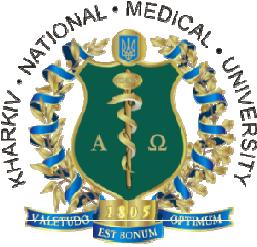 ВОПРОСЫ ЭКСПЕРИМЕНТАЛЬНОЙ И КЛИНИЧЕСКОЙСТОМАТОЛОГИИСборник научных трудов Выпуск 11 Часть 2МАТЕРИАЛЫ НАУЧНО-ПРАКТИЧЕСКОЙ КОНФЕРЕНЦИИ С МЕЖДУНАРОДНЫМ УЧАСТИЕМ«ГОФУНГОВСКИЕ ЧТЕНИЯ»в рамках празднования 210-летия ХНМУ и международного Дня стоматологаХарьков 10 февраля 2015 г.Харьков2015УДК 616.31 (081/082) ББК 56.6 В 74Редакційна колегія: проф. Є.М. Рябоконь (відповідальний редактор), ас. Б.Г. Бурцев (відповідальний секретар.), проф. В.П. Голік, проф. Г.Ф. Катурова, проф. Р.С. Назарян, доц. В.В. Ніконов, проф. Г.П. Рузін, проф. І.І. Соколова, проф. А.М. Біловол, проф. А.С. Журавльов, проф. В.О. П`ятикоп.Рецензенти: професор А .В. Самойленко – зав. каф. терапевтичної стоматології ДЗ «Дніпропетровська медична академія МОЗ України»; професор В.І. Гризодуб – зав . каф. ортопедичної стоматології та ортодонтії дорослих Харківської медичної академії післядипломної освіти МОЗ України.В74 Вопросы экспериментальной и клинической стоматологии: Сб. науч.тр. - Вып. 11. – Ч.2. / Редкол.: Е.Н. Рябоконь (отв. ред.) и др.; МЗ Украины, Харьк. нац. мед. ун-т. - Харьков: ХНМУ, 2015. - 268 с.Затверджений та рекомендований до видання Вченою радою Харківського на-ціонального медичного університету (протокол №1 від 22.01.2015 р.)Збірка наукових праць присвячена 210-річчю Харківського національного ме-дичного університету. У ній представлені матеріали науково-практичної кон-ференції з міжнародною участю «Гофунговскі читання» у рамках святкування 210-річчя ХНМУ та міжнародного Дня стоматолога (10.02.2015 р.). Збірка включає останні результати наукових досліджень по актуальних проблемах стоматології та щелепно-лицьової хірургії з різних країн. У випуск включені праці фахівців, які виконані на кафедрах стоматологічного профілю та суміжних дисциплін медичних ВНЗ і установ післядипломної освіти лікарів, а також в практичній охороні здоров'я. У них відбиті експериментальні, теоретичні і клінічні питання сучасної стоматології та щелепно-лицьової хірургії. Представ-лені роботи з питань профілактики , діагности, лікуванню і реабілітації стоматологічних захворювань у дорослих і дітей; педагогіки, історії стоматології, медичного краєзнавства та огляди літератури.Автори виражають подяку за допомогу в публікації збірки Харківський обласний осередок Асоціації стоматологів України (голова осередку – кандидат наук з держ. управління, доцент Н.М. Удовиченко)УДК 616.31 (081/082) ББК 56.6© Харківський національний медичний університет, 2015(клинические случаи) .................................................................................................................... 201Шевцов А.А., Литвинов И.О., Пискарева А.М. Изучение строения шиловидных отрост-ков височной кости ....................................................................................................................... 203Шиян В.П. Особенности удаления отдельных групп зубов ...................................................... 204Bogatov V.V., Chervinetz V.M., Samoukina A.M.,Nasonova M.V.,Kolyadov N.F. Neoplasms in maxillo-facial area and their association with oncogenic viruses in population of tver region, russia ..... 206СТОМАТОЛОГИЯ ДЕТСКОГО ВОЗРАСТААндріянова О.Ю., Яценко О.І., Яценко П.І. Вплив запальних захворювань великих слин-них залоз на стан тканин пародонту у дітей ........................................................................... 209Андріянова О.Ю., Яценко О.І., Яценко П.І. Взаємозв'язок захворювань великих слиннихзалоз зі станом гігієни порожнини рота у дітей ...................................................................... 210Бабов Е. Д., Херсонская Т. Б., Борченко Н. А. Сравнение функционирования микроим-плантов и минипластин для временного скелетного анкоража на протяжении орто-донтического лечения ................................................................................................................... 213Беляев В.В., Беляев И.В., Данилова К.А. Распространенность нарушений прикуса и по-требность в ортодонтическом лечении школьников г. Твери................................................. 217Борченко Н.А., Весна О.А. Девіації форми та генезу зубів фронтальної групи у пацієн-тів із повними одно- та двосторонніми розщілинами верхньої губи та піднебіння .............. 221Ващенко І.Ю., Каськова Л.Ф. Стан тканин пародонту у дітей, хворих на гострий лім-фобластний лейкоз на різних клінічних стадіях перебігу хвороби ........................................... 224Волченко Н.В., Соколова И.И., Назарян Р.С. Определение состояния тканей пародонтау школьников 9-16 лет с помощью индекса РМА ...................................................................... 225Головко Н.В., Ганнам Іяд Наджиб Характеристика стану функцій порожнини рота уортодонтичних пацієнтів з вкороченням вуздечки язика ........................................................ 227Денисова Е.Г., Соколова И.И. Состояние гигиены полости рта у ортодонтических больных . 231Каськова Л.Ф., Акжитова Г.О. Динаміка рівня активності лізоциму ротової рідини удітей із дисбіозом кишечнику в процесі проведення профілактичних заходів ...................... 233Каськова Л.Ф., Новікова С.Ч., Анопрієва Н.М., Новіков Є.М. Зміни біохімічних показни-ків ротової рідини у дітей з хронічним катаральним гінгівітом ........................................... 235Каськова Л.Ф., Солошенко Ю.І., Амосова Л.І., Бережна О.Е. Вивчення ступеня мінера-лізації емалі постійних молярів у дітей 6-7 років ..................................................................... 236Коган Л.Б. Особенности тканей пародонта у детей ранее прооперированных по поводуврожденной расщелины верхней губы и неба............................................................................. 237Кравчук И.В. Снижение прироста кариеса постоянных зубов методом герметизациифиссур ............................................................................................................................................ 239Кравчук И.В. Эффективность профилактики кариеса методом глубокого фторирования .. 243Маковка І.Л., Каськова Л.Ф. Карієспрофілактичний ефект застосування лікувальногокомплексу у дітей з хронічним гастродуоденітом ................................................................... 246Стремчук М.В. Оцінка ефективності комплексного лікування атопічного хейліту у ді-тей різного віку за динамікою імунологічних показників ......................................................... 247Терехова Т.Н., Мельникова Е.И. Структурный анализ индекса интенсивности кариесазубов у 12-летних детей республики Беларусь .......................................................................... 254Ципан С. Б., Якубова І. І. Рівень санітарно-гігієнічних знань та якість гігієни порож-нини рота у дітей із аутизмом ................................................................................................... 256Ярошенко Е.Г., Соколова И.И. Кариесогенной ситуации в полости рта у детей раннеговозраста и методы ее устранения ............................................................................................. 257Krivenko L.S., Nazarian R.S., Gargin V.V. The impact of unfavorable factors of pregnancy oncondition of the oral cavity in children .......................................................................................... 260Содержание ................................................................................................................................. 262Денисова Е.Г., Соколова И.И.СОСТОЯНИЕ ГИГИЕНЫ ПОЛОСТИ РТА У ОРТОДОНТИЧЕСКИХ БОЛЬНЫХХарьковский национальный медицинский университет, УкраинаСреди факторов, ухудшающих гигиеническое состояние полости рта, относятся ортодонтические аппараты фиксирующиеся на зубах с помощью специальных бондингов или металлических колец (брекет-система). У лиц, пользующихся брекет-системой, значительно ухудшается гигиена полости рта, вследствие чего формируются дополнительный зубной налет, минерализованные зубные отложения. Несъемная ортодонтическая аппаратура препятствует полноценной чистке зубов. Иными словами гигиена полости рта является важной детерминантой ортодонтического лечения. Она влияет на качество и время ортодонтического лечения [1]. Так по данным Beckwith и соавт. время лечения при плохой гигиене увеличивается на 0,67 месяца [1], а по данным Kirsty J и соавт. от 1,2 до 2,2 месяцев [2].Ортодонтическое лечение с фиксированной техникой приводит к повышенному риску деминерализации эмали, которая усугубляется у пациентов с плохой гигиеной. Несъемные ортодонтические аппараты затрудняют использование стандартных средств гигиены, они «защищают» зубной налет от механического удаления. Это способствует накоплению зубного налета вокруг брекетов и образование меловидного пятна происходит быстро, как правило, в пришеечной и средней трети вестибулярной поверхности зуба [3].При плохой гигиене во время ортодонтического лечения происходит развитие воспалительных процессов и в пародонте. Накопление над- и поддесневых бляшек и возникновение пре-воспалительного состояния приводит к развитию деструктивных процессов, а также повышению потенциала для развития заболеваний пародонта.Наряду с накоплением зубного налета и последующим воспалением десен в местах крепления ортодонтических аппаратов, происходят изменения в составе поддесневой микрофлоры: значительное увеличение доли спирохет (подвижных и веретенообразных форм) с сопутствующим снижением кокков в субгингивальном налёте и его созревание [4].Цель исследования - оценить состояние индивидуальной гигиены полости рта при пользовании несъемной ортодонтической техникой.Методы исследования. Обследовано 28 пациентов в возрасте от 15 до 21 года с аномалиями прикуса, находившихся на лечении в УСЦ ХНМУ с применением брекет-систем. Для оценки гигиенического состояния полости рта использовались следующие показатели: индекс зубной бляшки апроксимального промежутка API (Lange et al, 1978) [5], индекс скорости образования зубного налета PFRI (Plaque Formation Rate Index; Axelsson, 1991) [6], индекс Ortho-plaque Index (OPI, Heintze et al, 1999) [7]. Статистическую обработку результатов исследования проводили на персональном компьютере с помощью программного продукта EXCEL 2000, используя методы, принятые в медицине. Результаты исследования. В связи с тем, что исследуемые пациенты находились на разных этапах ортодонтического лечения, для объективной оценки гигиены полости рта исследование индексов проводили после профессиональной гигиены. Всем пациентам рекомендовали стандартный набор предметов и средств гигиены, принятый при данном методе лечения зубо-челюстных аномалий: зубную щётку «ortho» с «углублением», монопучковую щётку, интрадентальные щетки, гигиеническую зубную пасту «Мятная».Первое исследование гигиенического статуса провели через 24 часа, оценив свободное (без гигиенических вмешательств) формирование зубных отложений после проведения профессиональной гигиены полости рта на всех поверхностях (кроме окклюзионных) зубов, на которых были зафиксированы брекеты – значение индекса PFRI составило 23,33± 6,8 %, что соответствовало 3 степени (умеренной) скорости образования зубного налета. В большинстве случаев реаккумуляция зубного налета наблюдалась на апроксимальных поверхностях. Это указывает на повышенную вероятность возникновения кариеса. Индексы API, OPI исследовали через 1, 2, 3 месяца после профессиональной гигиены. Результаты представлены в таблице 1.Таблица 1Индексная оценка гигиены полости рта у ортодонтических больныхАнализ таблицы показал, что значение исследуемых индексов увеличивалось со временем лечения, разница между первым и последним значением была статистически значима (для API: t= 32,4, p< 0.05, для OPI: t= 17,5, p< 0.05). Обращает на себя внимание то, что значение индекса API не выходит за пределы значения «оптимальный уровень гигиены полости рта» (API < 25%). Практически те же результаты дает и индекс OPI (менее 30% - отличная гигиена, 30-50% средняя гигиена). Таким образом, анализ гигиенического состояния полости рта свидетельствует о том, что индекс скорости образования зубного налета PFRI является наиболее информативным методом  контроля главного этиологического фактора развития кариеса и заболеваний пародонта у лиц, находящихся на ортодонтическом лечении и дает возможность проводить дифференцированный подбор предметов и средств гигиены. ЛитератураAn evaluation of factors affecting duration of orthodontic treatment/  F. Richard Beckwith, Richard J. Ackerman, Charles M. Cobb et al //American Journal of Orthodontics and Dentofacial Orthopedics. -1999.- Vol. 115.- P. 439–447.Factors influencing treatment time in orthodontic patients/ Kirsty J. Skidmore, Karen J. Brook, W. Murray Thomson et al // American Journal of Orthodontics and Dentofacial Orthopedics.-  2006.- Vol. 129.- P. 230–238.Caries incidence and orthodontic treatment with fixed appliances/ Zachrisson BU, Zachrisson S. Scand //J Dent Res.- 1971.- №79. Р.183-92.Effects of orthodontic bands on microbiologic and clinical parameters/ Marlelle Coudray Huser, Pierre C. Baehni, Richard Lang //American Journal of Orthodontics and Dentofacial Orthopedics.- 1990.- Vol.- 97.- P. 213–218.Color Atlas of Dental Hygiene: Periodontology/ Herbert F. Wolf, Thomas M. Hassell// Thieme, 2006.- Р 68.Bourzgu F. Orthodontics – Basic Aspects and Clinical Considerations / Режим доступа к книге: http://cdn.intechopen.com/pdfs-wm/31374.pdf Ortho-plaque Index. In: Oral health for the orthodontic patient/ Heintze SD, Jost-Brinkmann PG et al //Chicago: Quintessence; 1999. p. 67-70.Сроки проведения исследования, мес.Гигиенические индексыГигиенические индексыСроки проведения исследования, мес.API, %OPI, %1 месяц15,32± 5,417,54 ±6,09  2 месяца19,6 ±5,826,07 ±8,853 месяца25 ±5,731,99± 8,7